Publicado en Sabadell el 21/03/2024 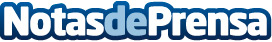 Así es la nueva página web de Nova AbrasivosGracias a las ayudas del Kit Digital ha estrenado una nueva plataforma digital que cuenta con una interfaz diáfana e interactivaDatos de contacto:Carlosonlinevalles937685249Nota de prensa publicada en: https://www.notasdeprensa.es/asi-es-la-nueva-pagina-web-de-nova-abrasivos_1 Categorias: Marketing Cataluña Industria Industria Minera Otras Industrias Digital http://www.notasdeprensa.es